NIA Sociology Transition TaskIn sociology we will explore a range of issues, including current affairs. We will look at research done by sociologists on these topics and different views of different groups. We would like you to conduct your own research – You can use google or maybe even interview different people about their views – and need to answer the following questions.Why do girls consistently outperform boys in exams?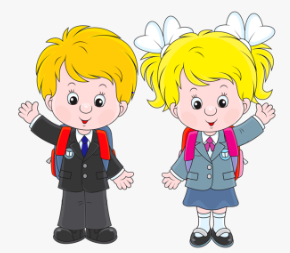 Why to men commit more crimes than women?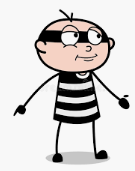 Why are some crimes reported in the media, yet others go unreported?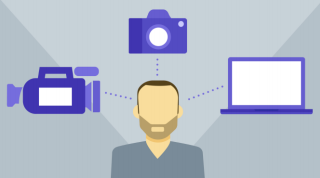 In what ways is childhood different today compared to 100 Years ago? You should consider both positives and negatives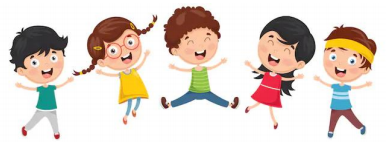 Has Covid-19 impacted the most vulnerable groups in society more than other groups in society? You should consider Health, Economy and Wellbeing of different groupsChallenge:To be a great sociology student you need to have an awareness of the world around you. If you would like to get a head start on you sociology A-Level you should read/watch/listen to the news at least once a week. Make a record of what you read about and write your opinion on the news.Extended Reading: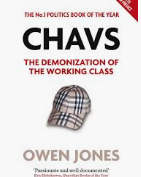 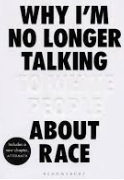 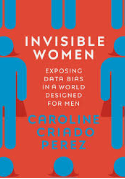 